LAPORAN KASUSManajemen Anestesi Perioperatif Pasien Kardiomiopati Hipertrofi ObstruksiPerioperative Anesthesia Management of a Patient with Hypertrophic Obstructive Cardiomyopathy Ni Putu Novita Pradnyani, Chairil Gani KotoSMF Anestesi dan Perawatan Intensif Pasca Bedah Rumah Sakit Jantung dan Pembuluh Darah Harapan Kita, Jakarta, IndonesiaõKoresponden: novita.pradnyani@gmail.comABSTRAKLatar Belakang: Kardiomiopati hipertrofi (HCM) adalah kondisi dominan autosomal. Penyebab penting kematian mendadak orang dewasa muda. Meskipun sering tanpa gejala, gejala yang muncul pada kardiomiopati hipertrofi adalah  gagal jantung seperti sesak napas, nyeri dada pada aktivitas, sinkop atau pra-sinkop, aritmia, dan kematian mendadak. Tanda-tanda yang bisa ditemukan seperti hipotensi, denyut nadi rendah, heave ventrikel kiri, murmur sistolik ejeksi, dan murmur regurgitasi mitral. Pasien dengan kondisi ini menjadi tantangan untuk ahli anestesi dalam operasi elektif dan gawat darurat.Kasus: Pasien wanita 29 tahun, dengan diagnosa kardiomiopati hipertrofi obstruksi dan vegetasi. yang akan dilakukan tindakan miektomi saluran keluar ventrikel kanan (RVOT), saluran keluar ventrikel kiri (LVOT), dan evakuasi vegetasi. Selama operasi hemodinamik dipertahankan untuk menjaga denyut jantung antara 60-90 denyut per menit, tekanan darah rata-rata 60-70 mmHg. End tidal carbon dioxide (EtCO2) dipertahankan antara 35-40 mmHg dan central venous pressure (CVP) dijaga tetap tinggi pada periode sebelum dan sesudah bypass. Periode weaning hingga pasca bypass, hemodinamik dipertahankan dengan  milrinon (0,375 mcg/kgBB/menit) dan dilakukan pemasangan temporary pacemaker (TPM) karena didapatkan irama Atrioventricular (AV) block. Pasien dilakukan miektomi septum, release LVOT, reseksi double chamber right ventricular (DCRV), dan evakuasi vegetasi. Pasca operasi pasien dirawat di intensive care unit (ICU). Selama perawatan di ICU permasalahan yang dihadapi yaitu aritmia maligna.Pembahasan: Teknik anestesi dan manajemen perioperatif pasien ini harus bertujuan untuk menjaga stabilitas hemodinamik, mempertahankan preload dan afterload yang memadai. Menghindari vasodilator dan menghindari agen yang meningkatkan kontraktilitas sangat penting dalam pengelolaan pasien ini. Tujuan intraoperatif termasuk mempertahankan irama sinus, meminimalkan rangsangan stres dan meminimalkan atau mencegah obstruksi saluran keluar ventrikel kiri.Kesimpulan: Kardiomiopati hipertrofi menimbulkan banyak tantangan unik mengenai pelaksanaan anestesi. Preload yang memadai, kontrol stimulasi simpatik, denyut jantung dan peningkatan afterload diperlukan untuk mengurangi obstruksi saluran keluar ventrikel kiri.Kata kunci: Anestesi Perioperatif, Kardiomiopati Hipertrofik Obstruksi, Miektomi, Obstruksi Saluran Keluar Ventrikel Kiri, Transesophageal EchocardiographyABSTRACTBackground: Hypertrophic cardiomyopathy (HCM) is an autosomal dominant disorder. An important cause of sudden death in young adults. Although often asymptomatic, the presenting features of hypertrophic cardiomyopathy are heart failure such as shortness of breath, chest pain on exertion, syncope or pre-syncope, arrhythmias, and sudden cardiac death. Signs that can be found include hypotension, low pulse rate, left ventricular heave, ejection systolic murmur, and mitral regurgitant murmur. Patients with this condition cause challenges to anesthesiologists in elective and emergency surgery.Case and Discussion: A 29-year-old female patient, diagnosed with hypertrophic obstructive cardiomyopathy and vegetations was planned right ventricular outflow track (RVOT) and left ventricular outflow track (LVOT) myectomy, vegetation evacuation. During surgery hemodynamics was maintained heart rate between 60-90 beats per minute, blood pressure on average 60-70 mmHg. End tidal carbon dioxide (EtCO2) was maintained between 35-40 mmHg and central venous pressure (CVP) was kept high in the pre- and post-bypass periods. During the weaning period until post-bypass, hemodynamics was maintained with milrinone (0.375 mcg/kgBW/min) and a temporary pacemaker (TPM) was installed because of the atrioventricular (AV) block rhythm. The patient underwent septal myectomy, LVOT release, double chamber right ventricular (DCRV) resection, and evacuation of vegetation. After surgery, the patient was treated in the intensive care unit (ICU). During treatment in the ICU, the problems encountered were malignant arrhythmias.Discussion:Anesthetic technique and perioperative management of these patients should aim to maintain hemodynamic stability, maintaining adequate preload and afterload. Avoiding vasodilators and avoiding agents that increase contractility are very important in the management of these patients. Intraoperative goals include maintaining sinus rhythm, minimizing stress stimuli and minimizing or preventing left ventricular outflow tract obstruction.Conclusion: Hypertrophic cardiomyopathy causes many challenges regarding anesthetic management. Adequate preload, control of sympathetic stimulation, heart rate and increased afterload are required to reduce LVOT obstruction.Keywords: Hypertrophic Obstructive Cardiomyopathy, Left Ventricular Outflow Track Obstruction, Myectomy, Perioperative Anesthesia, Transesophageal EchocardiographyPENDAHULUANKardiomiopati adalah penyakit pada otot jantung dan bisa disertai dengan disfungsi jantung. Awalnya didefinisikan sebagai kondisi dengan aetiologi yang tidak diketahui, reklasifikasi World health organization pada tahun 1995 diperluas untuk mencakup semua penyebab yang diketahui dan didasarkan pada fitur anatomi dan fisiologis. Dalam klasifikasi ini, tiga jenis utama kardiomiopati yang diidentifikasi yaitu dilatasi, hipertrofi, dan restriktif1.Kardiomiopati hipertrofi (HCM) adalah kondisi dominan autosomal dengan ratio pria:wanita 2:1. Kardiomiopati hipertrofi obstruktif (HOCM) adalah kelainan yang melibatkan hipertrofi ventrikel kiri dan/atau kanan dan dapat diklasifikasikan sebagai simetris atau asimetris, obstruktif atau non-obstruktif. Kardiomiopati hipertrofi obstruktif (HOCM) subaortik  adalah yang paling umum, ditandai dengan hipertrofi asimetris dari septum interventrikular, mengakibatkan obstruksi dinamis dari saluran keluar ventrikel kiri (LVOT).2 Penyebab penting kematian mendadak  orang dewasa muda yang mempengaruhi sejumlah besar populasi yang tidak menyadari bahwa mereka memiliki kondisi tersebut. Diagnosis didasarkan pada hipertrofi ventrikel kiri yang tidak dapat dijelaskan yang mungkin konsentris atau asimetris, difus atau fokal1,2.Studi epidemiologi dengan berbagai desain studi telah menunjukkan perkiraan yang sama untuk prevalensi HCM yang diekspresikan secara fenotipik pada populasi umum dewasa sekitar 0,2% (1:500). Oleh karena itu, HCM adalah penyakit kardiovaskular genetik yang paling umum yang diturunkan sebagai dominan autosomal2-4. Meskipun sering tanpa gejala, gejala yang muncul pada kardiomiopati hipertrofi adalah  gagal jantung seperti sesak napas, nyeri dada pada aktivitas, sinkop atau pra-sinkop, aritmia, dan kematian mendadak. Tanda-tanda yang bisa ditemukan seperti hipotensi, denyut nadi volume rendah, heave ventrikel kiri, murmur sistolik ejeksi, dan murmur regurgitasi mitral. Faktor risiko utama kematian mendadak adalah riwayat keluarga kematian mendadak, hipertrofi ekstrem dari dinding ventrikel kiri (30 mm), sinkop yang tidak dapat dijelaskan, takikardia ventrikel1. Pasien dengan kondisi ini menjadi tantangan untuk ahli anestesi dalam operasi elektif dan gawat darurat.KASUSPasien wanita 29 tahun, memiliki keluhan utama nyeri dada yang disertai mudah lelah jika beraktivitas dengan intensitas ringan (seperti berjalan beberapa meter) sejak 1 tahun terakhir dan keluhan akan berkurang dengan beristirahat (NYHA class III). Pasien memiliki riwayat COVID 19. Pasien dengan riwayat gagal ablasi karena tidak terdapat arterial septal yang adekuat pada HOCM. Pasien mendapatkan terapi Isosorbid dinitrate 1x5mg, Verapamil 2 x 80 mg, Bisoprolol 1x 5 mg.Pada pemeriksaan fisik, pasien dengan berat badan 60 kg, tinggi badan 152 cm, BSA 1.59 m2. Hemodinamik dengan laju nafas 17 x/menit, SpO2 98%, tekanan darah 119/56 mmHg, nadi 68 x/menit iregular. Kesadaran composmentis, airway bebas, mallampati II, leher pendek, konjungtiva tidak anemis, sklera tidak ikterik, jugular venous pressure (JVP) tidak meningkat, abdomen datar, supel, bising usus normal, tidak ada hepatomegali, akral hangat, tidak ada edema, Capillary refill time (CRT) <2 detik. Auskultasi didapatkan bising jantung 1 normal bising jantung 2 normal split, soft systolic murmur di lower left sternal border (LLSB), tidak ada rhonchi maupun wheezing.Laboratorium pra operasi disajikan dalam tabel 1. Rontgen dada menunjukkan Cardiomegaly, cardiothoracic ratio (CTR) 60% tanpa tanda kongesti, segmen aorta lebar, segmen pulmonal tidak menonjol, cardiac weist (+), apex downward, efusi (-), infiltrat (-) pada gambar 1. Elektrokardiografi (EKG) pasien dengan atrial fibrilasi, Left ventricular hypertrophy (LVH), QRS rate 67 bpm, ventricular premature contraction (VPC) bigemini, P bifasik (LAE), PRi 0.22, QRSd 0.12, no ST T changes. Trans ekokardiografi torakal (TTE) pra operasi dengan hasil kontraktilitas LV baik, LVEF 58,8%, Kontraktilitas RV baik, TAPSE 3,41 cm, LVH konsentrik (+), DCRV, SAM (+), AR trivial, MR trivial, gradient LVOT PG 79 mmHg, tampak penebalan (vegetasi) dari katup aorta (non coronary cusp/NCC).Tabel 1. Hasil laboratorium pra operasi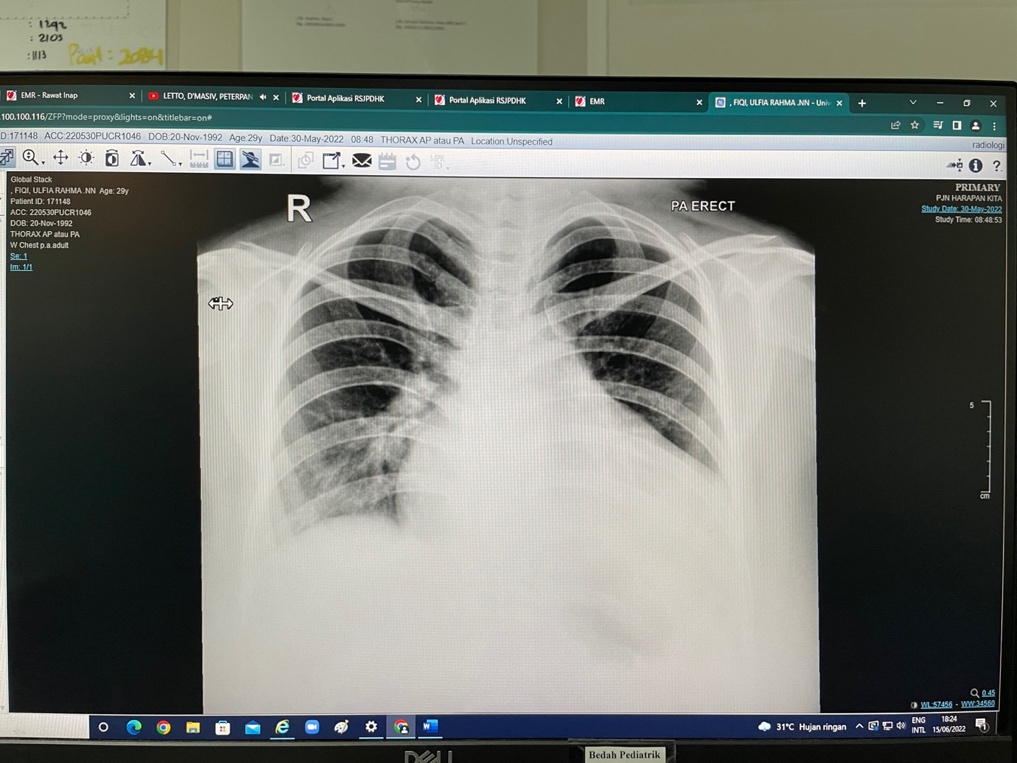 Gambar 1. Rontgen dada pra operasiPasien didiagnosa dengan kardiomiopati hipertrofik obstruksi dan vegetasi yang akan dilakukan tindakan myectomy RVOT dan LVOT, evakuasi vegetasi. Pasien dinilai dengan status fisik ASA 4. Persiapan anestesi terdiri dari edukasi pasien dan keluarga tentang anestesia umum, puasa makan padat 8 jam sebelum operasi dan persiapan komponen darah. Pada hari operasi, pasien masuk ke kamar operasi dan dilakukan pemasangan alat monitor elektrokardiografi (EKG) dan saturasi oksigen kapiler perifer (SpO2) pra induksi. Dilakukan pemasangan infus dengan katater intravena ukuran 20 G, diberikan midazolam 5 mg dan dilanjutkan dengan pemasangan kateter arteri invasif di arteri radialis kiri. Hemodinamik pra induksi tekanan darah 118/58 mmHg, laju jantung 72x/menit, laju nafas 18x/menit dengan SpO2 100%, EKG atrial fibrilasi (AF). Induksi dilakukan dengan fentanyl 150 mcg, Propofol titrasi dosis total 50 mg, rocuronium 50 mg, sevoflurane. Pemberian ventilasi dengan sungkup muka, setelah onset obat tercapai pasien dilakukan intubasi dengan endotracheal tube (ETT) no 7,5 cuff level 19 cm di bibir. Ventilasi mekanik dengan volume control pengaturan volume tidal 400 ml, laju napas 12x/menit, positive end expiratory pressure (PEEP) 5, I:E ratio 1:2 dan fraksi 50%. Pasien kemudian dipasang probe transesophageal echocardiography (TEE) intra esofagus dan probe suhu intra nasal. Kemudian dilakukan pemasangan kateter vena sentral di vena subclavia sinistra ukuran 7Fr. TEE pra operasi (gambar 2) pada pandangan mid esophageal long axis (ME LAX) view ditemukan penebalan di area septal ventrikel, tampak penebalan yang mengakibatkan turbulence di area LVOT, penebalan juga menyebabkan turbulence di RVOT, DCRV, SAM (+), katup aorta tampak vegetasi di NCC, AR trivial, MR trivial.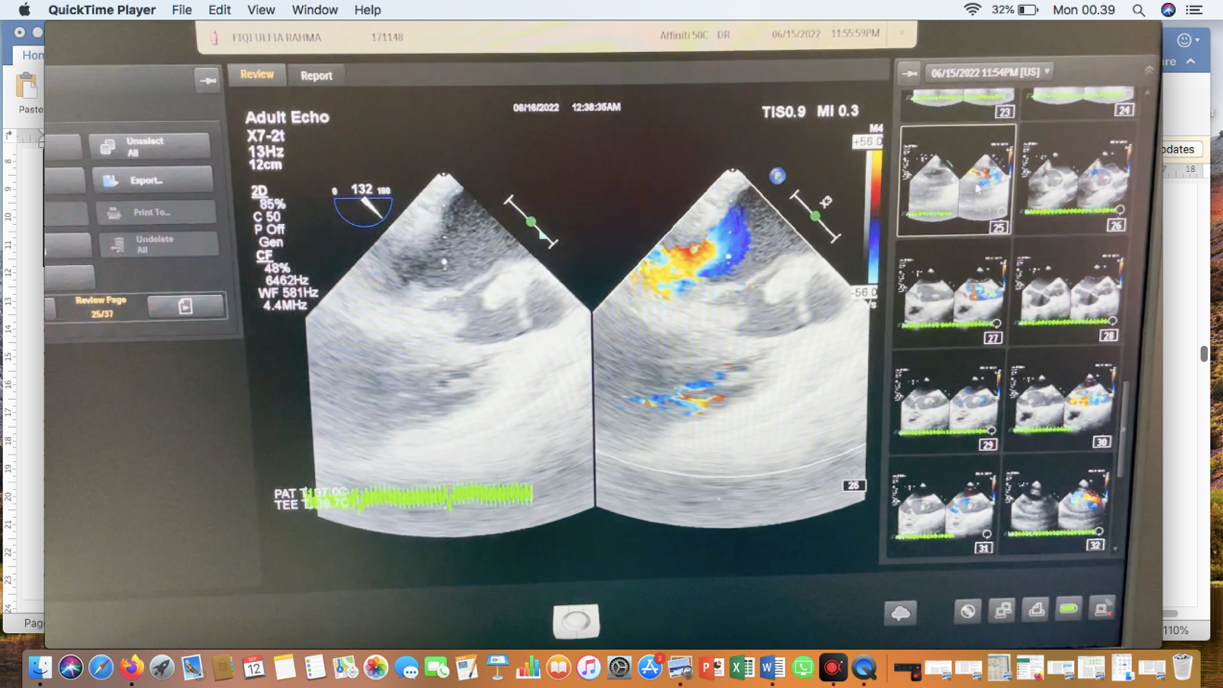 Gambar 2. Mid esophageal long axis viewPemeliharaan anestesi menggunakan O2 : air = 50%:50%,1 liter/menit, sevoflurane 0,5-1%, dan bolus rocuronium dan fentanyl berkala. Hemodinamik (grafik 1) dipertahankan untuk menjaga denyut jantung antara 60-90 denyut per menit, tekanan darah rata-rata 60-70 mmHg. EtCO2 dipertahankan antara 35-40 mm Hg dan CVP dijaga tetap tinggi pada periode sebelum dan sesudah bypass.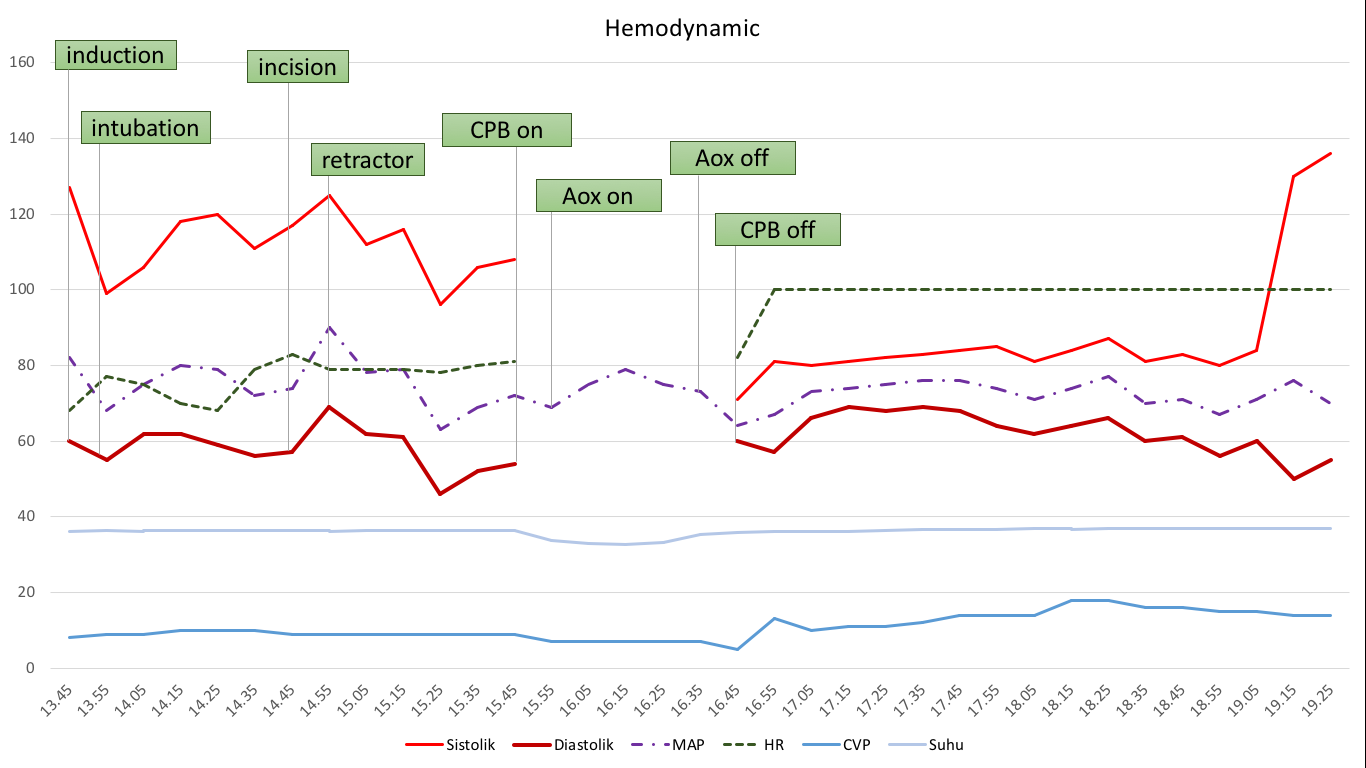 Grafik 1. Hemodinamik selama operasiHeparin (3 mg/kgBB) diberikan sebelum onset cardiopulmonary bypass (CPB) untuk mencapai waktu koagulasi teraktivasi (ACT) lebih dari 400 detik. Dilakukan kanulasi aorta, superior vena cava (SVC) dan inferior vena cava (IVC). Pada CPB, tekanan arteri rata-rata 50 mm Hg, pump flow (2,2-2,4 L/min/m2), manajemen pH alpha stat dan suhu dipertahankan 32°C. Dilakukan tindakan miektomi septum, release LVOT, reseksi DCRV, dan evakuasi vegetasi. Tren anlisa gas darah selama operasi terlihat pada table 2. Periode weaning hingga pasca bypass, hemodinamik dipertahankan dengan  milrinon 0,375 mcg/kgBB/menit dan dilakukan pemasangan temporary pacemaker (TPM) karena didapatkan irama Atrioventricular (AV) block. Protamine (1,3 × dosis heparin) digunakan untuk menawar efek heparin. Dilakukan evaluasi TEE post operasi dengan hasil kontraktilitas LV baik, EF 79%, IVS diskinetik, kontraktilitas RV menurun, TAPSE 1,5 cm, penebalan di area septal berkurang, masih tampak turbulence di LVOT namun LVOT lebih luas daripada sebelum operasi dengan gradien 29-46 mmHg, LVOT VTI 17,2 cm, LVOT diameter 2,7cm. AR trivial-mild, PG mean 7-8 mmHg, MR mild, SAM tidak ada. Terjadi perbedaan tekanan darah di arteri radialis dan aorta (diskrepansi), sehingga dilakukan pemasangan arteri line di arteri femoral kanan.Tabel 2. Gas DarahOperasi berlangsung 277 menit, waktu bypass 67 menit, waktu klem silang aorta 44 menit. Estimasi perdarahan 400 ml, pemberian cairan kristaloid 800 ml, koloid 100 ml, produk darah PRC 194 ml, FFP 393 ml dan TC 101 ml. Total urin 810 ml. Pasca operasi pasien dirawat di intensive care unit (ICU). Selama perawatan di ICU permasalahan yang dihadapi yaitu malignant aritmia.DISKUSIKardiomiopati adalah penyakit pada otot jantung dan bisa disertai dengan disfungsi jantung. Awalnya didefinisikan sebagai kondisi dengan penyebab yang tidak diketahui, reklasifikasi World health organization pada tahun 1995 diperluas untuk mencakup semua penyebab yang diketahui dan didasarkan pada gambaran anatomi dan fisiologis1. Dalam klasifikasi ini, tiga jenis utama kardiomiopati yang diidentifikasi yaitu dilatasi, hipertrofi, dan restriktif. Berdasarkan keterlibatan organ yang dominan klasifikasi kardiomiopati dibagi menjadi 2 kelompok besar yaitu kardiomiopati primer dan sekunder2,3. Kardiomiopati hipertrofi (HCM) adalah kondisi dominan autosomal. Penyebab kematian mendadak  orang dewasa muda, dimana sejumlah besar populasi tidak menyadari bahwa mereka memiliki kondisi tersebut4.Meskipun sering tanpa gejala, gejala yang muncul pada kardiomiopati hipertrofi adalah  gagal jantung seperti sesak napas, nyeri dada pada aktivitas, sinkop atau pra-sinkop, aritmia, dan kematian jantung mendadak. Tanda-tanda yang bisa ditemukan seperti hipotensi, denyut nadi volume rendah, heave ventrikel kiri, murmur sistolik ejeksi, dan murmur mitral regurgitasi3,4,5. Faktor risiko utama kematian mendadak adalah riwayat keluarga kematian mendadak, hipertrofi ekstrem dari dinding ventrikel kiri (30 mm), sinkop yang tidak dapat dijelaskan, takikardia ventrikel1,6.Sejumlah besar pasien HCM mengalami disfungsi diastolik karena kegagalan ventrikel kiri untuk menjalani relaksasi aktif. Hal ini menyebabkan kontraktilitas atrium mempunyai kontribusi yang signifikan dalam pengisian ventrikel kiri dan menjelaskan mengapa AF tidak dapat ditoleransi dengan baik. Peningkatan tekanan akhir diastolik menyebabkan penurunan tekanan perfusi koroner7. Selain itu, otot hipertrofi dengan permintaan oksigen yang lebih tinggi, membuat ventrikel rentan terhadap iskemia. Setiap penurunan resistensi pembuluh darah sistemik dapat menyebabkan pengurangan aliran darah koroner8,9.Aritmia atrium dan ventrikel adalah kondisi yang umum ditemukan. Ketika ini terjadi, mereka dapat menyebabkan dekompensasi yang cepat. Obstruksi saluran keluar ventrikel kiri pada pasien berisiko tinggi, hipertrofi paling menonjol di septum interventrikular. Hal ini menyebabkan obstruksi aliran keluar ventrikel kiri dinamis di daerah sub-aorta. Kondisi ini diperburuk dalam situasi di mana ada pengisian ventrikel kiri dengan penyempitan sub-aorta yang kuat10.Pada pasien ini gejala yang dikeluhkan adalah sesak nafas serta nyeri dada saat beraktivitas. Pada pemeriksaan fisik didapatkan nadi  iregular, bising jantung 1 normal bising jantung 2 normal split, soft systolic murmur di lower left sternal border (LLSB). Diagnosis didasarkan pada hipertrofi ventrikel kiri yang tidak dapat dijelaskan yang mungkin konsentris atau asimetris, difus atau fokal11,12,13. Ekokardiografi selain pengamatan anatomis seperti ukuran dimensi bilik, volume, dan dimensi dinding, ekokardiografi memungkinkan penilaian fungsional kinerja miokard, termasuk kontraktilitas ventrikel, rasio sistolik-diastolik, indeks kinerja miokard, pencitraan doppler jaringan, dan pengukuran deformasi miokard (laju regangan dan regangan). Pengukuran utama untuk klasifikasi morfologis termasuk LV end-diastolic dimension (LVEDD), LV end-systolic dimension (LVESD), LV end diastolic volume, dan LV posterior wall dan septal thicknesses14,15. Ekokardiografi dapat menunjukkan tingkat hipertrofi dan dapat menunjukkan gerakan anterior sistolik katup mitral, tetapi ini sering merupakan situasi yang dinamis dan ketidakhadirannya sebelum operasi tidak berarti bahwa itu tidak akan terjadi secara intraoperatif16,17,18. Pada pasien ini dari TTE pra operasi didaptkan kontraktilitas LV baik, LVEF 58,8%, Kontraktilitas RV baik, TAPSE 3,41 cm, LVH konsentrik (+), SAM (+), AR trivial, MR trivial, gradient LVOT PG 79 mmHg, tampak penebalan (vegetasi) dari katup aorta (non coronary cusp/NCC).Manajemen perioperatif pasien dengan HOCM sangat menantang. Sebelum operasi (preoperatif), penting untuk menentukan apakah pasien bergejala, karena pasien yang memiliki gejala lebih mungkin menderita masalah intraoperatif1. Kelainan EKG ditemukan pada 75- 90% kasus, termasuk kompleks tegangan tinggi, kelainan ST, inversi gelombang T, dan bukti pembesaran atrium kiri. Namun, perubahan ini tidak memprediksi tingkat keparahan kondisi1,2,19. EKG preoperatif pasien ini adalah dengan atrial fibrilasi, Left ventricular hypertrophy (LVH), QRS rate 67 bpm, ventricular premature contraction (VPC) bigemini, P bifasik (LAE), PRi 0.22, QRSd 0.12, no ST T changes.Pertimbangan anestesi pasien dengan HCM diobati dengan β-blocker, calcium channel blocker, amiodarone, disopyramide, dimana obat-obatan ini harus dilanjutkan melalui periode perioperatif7,8,20.Obat inotropik negatif seperti beta blocker dan calcium channel blocker digunakan untuk menurunkan derajat outflow obstruction8. Pada kasus ini pasien preoperatif mendapatkan terapi Isosorbid dinitrate 1x5mg, Verapamil (calcium channel blocker) 2 x 80 mg, Bisoprolol (β-blocker) 1x 5 mg.Hidrasi yang memadai sangat penting untuk mempertahankan preload ventrikel, terutama tekanan sisi kiri. Pemantauan arteri invasif yang ditempatkan sebelum induksi anestesi memfasilitasi respons cepat terhadap perubahan tekanan arteri. Agen yang digunakan untuk induksi dan pemeliharaan anestesi harus dipilih untuk meminimalkan penurunan resistensi pembuluh darah sistemik dan mencegah takikardia atau lonjakan simpatik1,2,19,20. Induksi anestesi harus dilakukan dengan hati-hati dengan titrasi agen induksi untuk menghindari hipotensi serta aktivasi simpatik. Baik propofol atau natrium tiopenone dapat digunakan, keduanya memiliki sifat depresan miokard dan dapat menurunkan afterload. Etomidate memiliki sedikit efek yang tidak diinginkan pada sistem kardiovaskular dan merupakan pilihan yang menarik asalkan ablasi simpatik disediakan oleh dosis opioid yang memadai8.  Setiap penurunan tekanan darah harus diobati dengan preloading yang sesuai dan dengan meningkatkan afterload. Penggunaan agonis α1-adrenergik seperti fenilefrin meningkatkan resistensi pembuluh darah sistemik (SVR) dan mengurangi LVOTO. agen β-adrenergik, dopamin, dobutamine, epinefrin atau isoproterenol, memperburuk LVOTO karena efek inotropik dan kronotropik positif mereka2,7.  Takikardia yang terkait dengan laringoskopi langsung dan intubasi dapat dicegah dengan pretreatment dengan metoprolol intravena atau esmolol. Ini direkomendasikan, terutama pada pasien dengan riwayat gejala gagal jantung, angina, atau sinkop terkait HCM3. Penting untuk memilih relaksan otot tanpa histamin release (atracurium) dan sifat vagolitik (pancuronium). Vecuronium sangat cocok untuk tujuan ini karena menghasilkan penurunan denyut jantung yang diinginkan bila dikombinasikan dengan opioid; Namun, seseorang harus mempertimbangkan detak jantung basal sebelum memilih relaksan otot. Henti jantung telah dilaporkan dengan vecuronium pada pasien yang menerima β-blocker dan opioid. Sevoflurane lebih cocok untuk pemeliharaan anestesi daripada isoflurane atau desflurane karena memiliki efek minimal pada detak jantung dan SVR2,7.  Agen volatil dapat menyebabkan blok atrioventrikular dan menekan fungsi miokard pada pasien yang menggunakan verapamil8. Teknik anestesi dan manajemen perioperatif pasien ini harus bertujuan untuk menjaga stabilitas hemodinamik, mempertahankan preload dan afterload yang memadai. Menghindari vasodilator dan menghindari agen yang meningkatkan kontraktilitas sangat penting dalam pengelolaan pasien ini. Tujuan intraoperatif termasuk mempertahankan irama sinus, meminimalkan rangsangan stres dan meminimalkan atau mencegah obstruksi saluran keluar ventrikel kiri8,19,20.Pasien ini diberikan premedikasi yang memadai yaitu midazolam 5 mg untuk mengurangi kecemasan perioperatif. Agen yang digunakan untuk induksi dan pemeliharaan anestesi harus dipilih untuk meminimalkan penurunan resistensi pembuluh darah sistemik dan mencegah takikardia atau lonjakan simpatik. Anestesi diinduksi dengan dosis rendah propofol dan fentanyl. Kami menggunakan opioid dosis rendah untuk menekan pelepasan katekolamin dan memastikan stabilitas hemodinamik. Rocuronium digunakan untuk intubasi karena menyebabkan peningkatan denyut jantung yang minimal19,20.Anestesi volatil seperti sevoflurane bermanfaat untuk pemeliharaan anestesi karena karena memiliki efek minimal pada detak jantung dan SVR2,7.  Episode hipotensi dapat diobati dengan posisi trendelenburg, penggantian volume dan/atau vasokonstriktor seperti norepinefrin atau fenilefrin. Periode weaning hingga pasca bypass, hemodinamik dipertahankan dengan  milrinon 0,375 mcg/kgBB/menit. Preload yang memadai harus menjadi target perioperatif9. Kami menggunakan pemantauan CVP dan TEE dalam kasus ini. CVP harus dijaga tinggi karena preload yang memadai diperlukan untuk mempertahankan curah jantung yang optimal dan menghindari peningkatan kontraktilitas yang tidak semestinya karena hipovolemia. TEE membantu menilai kondisi pengisian.TEE intraoperatif membantu dalam mendeteksi kelainan struktural yang sebelumnya tidak terduga dan penilaian hasil prosedural dan komplikasi potensial. TEE juga membantu dalam menilai status volume pasien. TEE menurut kami, adalah keharusan pada pasien HOCM15. Postoperatif aritmia mungkin bermasalah pada pasien HOCM. Fibrilasi atrium dan ritme junctional tidak dapat ditoleransi dengan baik pada pasien HOCM karena hilangnya tendangan atrium. Aritmia, terutama fibrilasi atrium memerlukan pengobatan segera9. β-blocker dan amiodaron adalah obat untuk mengendalikan aritmia. Digoxin tidak cocok karena efek inotropik positifnya. Penghambat saluran kalsium harus digunakan dengan hati-hati karena potensi vasodilatasi sistemik1,9. Pada pasien ini selama perawatan di ICU masalah yang dihadapi adalah aritmia maligna.KESIMPULANKardiomiopati hipertrofik menimbulkan banyak tantangan unik mengenai pelaksanaan anestesi dan pembedahan. Preload yang memadai, kontrol stimulasi simpatik, denyut jantung dan peningkatan afterload diperlukan untuk mengurangi obstruksi saluran keluar ventrikel kiri. Tim yang merawat pasien HOCM harus menyadari patofisiologi penyakit  serta pertimbangan anestesi dan bedahnya. TEE bisa dilakukan selama masa intraoperatif operasi yang sangat berguna dalam keberhasilan managemen pasien yang menjalani miektomi. Dampaknya terhadap pelaksanaan anestesi seringkali dapat terkait, penting bagi ahli anestesi klinis untuk memahami tujuan manajemen perioperatif ideal, sehingga perawatan terarah individual dapat diberikan.DAFTAR PUSTAKA1. 	Davies MR, Cousins J. Cardiomyopathy and anaesthesia. Contin Educ Anaesthesia, Crit Care Pain. 2009;9(6):189–93. 2. 	Poliac LC, Barron ME, Maron BJ. Hypertrophic cardiomyopathy. Anesthesiology [Internet]. 2006 Jan [cited 2022 Sep 3];104(1):183–92. Available from: https://pubmed.ncbi.nlm.nih.gov/16394705/3. 	Lipshultz SE, Law YM, Asante-Korang A, Austin ED, Dipchand AI, Everitt MD, et al. Cardiomyopathy in Children: Classification and Diagnosis: A Scientific Statement From the American Heart Association. Vol. 140, Circulation. 2019. 9–68 p. 4.	Maron BJ. Hypertrophic cardiomyopathy: a systematic review. JAMA. 2002 Mar;287(10):1308–20. 5. 	Maron BJ. Hypertrophic cardiomyopathy: an important global disease. Am J Med. 2004 Jan;116(1):63–5. 6. 	Maron BJ. The 2006 American Heart Association classification of cardiomyopathies is the gold standard. Circ Heart Fail. 2008;1(1):72–6. 7. 	Varma PK, Raman SP, Neema PK. Hypertrophic cardiomyopathy part II - Anesthetic and surgical considerations. Ann Card Anaesth. 2014;17(3):211–21. 8. 	Gajewski M, Hillel Z. Anesthesia management of patients with hypertrophic obstructive cardiomyopathy. Prog Cardiovasc Dis. 2012;54(6):503–11. 9. 	Gallagher JD. Perianesthetic management of hypertrophic cardiomyopathy. Vol. 105, Anesthesiology. United States; 2006. p. 631; author reply 632.10. 	Rehfeldt KH. Anesthesia for Cardiac Surgery, 3rd Edition. Anesthesiology [Internet]. 2008 Nov 1;109(5):938–9. Available from: https://doi.org/10.1097/ALN.0b013e3181895dbb11.	Habib G, Bucciarelli-Ducci C, Caforio ALP, Cardim N, Charron P, Cosyns B, et al. Multimodality Imaging in Restrictive Cardiomyopathies: An EACVI expert consensus  document In collaboration with the “Working Group on myocardial and pericardial diseases” of the European Society of Cardiology Endorsed by The Indian Academy of Echocardiog. Eur Hear journal Cardiovasc Imaging. 2017 Oct;18(10):1090–121. 12. 	Cardim N, Galderisi M, Edvardsen T, Plein S, Popescu BA, D’Andrea A, et al. Role of multimodality cardiac imaging in the management of patients with  hypertrophic cardiomyopathy: an expert consensus of the European Association of Cardiovascular Imaging Endorsed by the Saudi Heart Association. Eur Hear journal Cardiovasc Imaging. 2015 Mar;16(3):280. 13. 	Haugaa KH, Basso C, Badano LP, Bucciarelli-Ducci C, Cardim N, Gaemperli O, et al. Comprehensive multi-modality imaging approach in arrhythmogenic cardiomyopathy-an  expert consensus document of the European Association of Cardiovascular Imaging. Eur Hear journal Cardiovasc Imaging. 2017 Mar;18(3):237–53. 14.	Smiseth OA, Torp H, Opdahl A, Haugaa KH, Urheim S. Myocardial strain imaging: how useful is it in clinical decision making? Eur Heart J. 2016 Apr;37(15):1196–207. 15.	Windram JD, Dragelescu A, Benson L, Forsey J, Shariat M, Yoo S-J, et al. Myocardial Dimensions in Children With Hypertrophic Cardiomyopathy: A Comparison  Between Echocardiography and Cardiac Magnetic Resonance Imaging. Can J Cardiol. 2016 Dec;32(12):1507–12. 16.	Buechel EV, Kaiser T, Jackson C, Schmitz A, Kellenberger CJ. Normal right- and left ventricular volumes and myocardial mass in children  measured by steady state free precession cardiovascular magnetic resonance. J Cardiovasc Magn Reson  Off J Soc  Cardiovasc Magn Reson. 2009 Jun;11(1):19. 17.	Ryan TD, Madueme PC, Jefferies JL, Michelfelder EC, Towbin JA, Woo JG, et al. Utility of Echocardiography in the Assessment of Left Ventricular Diastolic  Function and Restrictive Physiology in Children and Young Adults with Restrictive Cardiomyopathy: A Comparative Echocardiography-Catheterization Study. Pediatr Cardiol. 2017 Feb;38(2):381–9. 18. 	M A, BJ M, JM G, WH J, JP S, AR P-A, et al. Glycogen storage diseases presenting as hypertrophic cardiomyopathy. N Engl J Med [Internet]. 2005 Jul 1 [cited 2022 Sep 3];352(4):631–6. Available from: https://pubmed.ncbi.nlm.nih.gov/15673802/19.	Gallagher JD. Perianesthetic management of hypertrophic cardiomyopathy. Vol. 105, Anesthesiology. United States; 2006. p. 631; author reply 632. 20.	Sahoo RK, Dash SK, Raut PS, Badole UR, Upasani CB. Perioperative anesthetic management of patients with hypertrophic cardiomyopathy for noncardiac surgery: A case series. Ann Card Anaesth. 2010;13(3):253–6. Hb12,9Ht38Leukosit7420Trombosit280000PT10,9APTT26INR1,05D-Dimer<190SGOT15SGPT5Albumin4,4Globulin2,7BUN16,4Ur35Cr0,55eGFR127Na138K3,8Cl104Ca2,31Mg1,9HbA1c5,5DarahA+CRP<1PCT0,06TSH3,32FT41,47Fib339Pra BypassIntra Bypass 1Intra Bypass 2Pasca BypasspH7,407,367,347,34pCO228,1584139,1pO2354,5268140208,4HCO317,922,42221,8BE-4,8-3,1-4-4,3SaO299,999,19899,2GDS10497132184ACT126336450146Laktat0,72,12,22,6Hb13,49,18,59,9Hct40272530Na137,1136134137,6Cl105,3105105105,2K3,855,74,73,63Ca1,241,221,51,1Mg0,511,51321,01